                                  							Student ID #__________
Discovery Language Academy             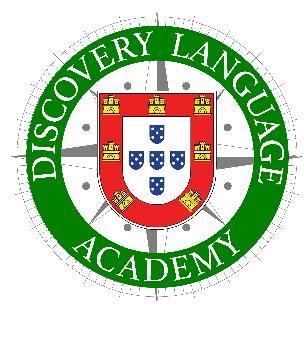 ESOL                Student Registration /Matrícula do Aluno/ Registro del Estudiante


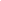 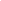 Part 1-Information about the Student /Informação sobre o Aluno / Información sobre el EstudianteDate of Application / Data da Matrícula / Fecha de Matriculación : ______________________

Student’s Full Name / Nome Completo do(a) Aluno(a) / Nombre completo del estudiante: _______________________________________  _________________________________________________________
	First Name/ Nome / Nombre		     Last Name / Apelido / Apellido
Date of Birth / Data de Nascimento / Fecha de Nacimiento: _____________	
Complete Address / Endereço Completo / Dirección Completa:__________________________________________City / Cidade / Ciudad____________________________________  Zip / Código postal / Código Postal ________
Phone Number / Nº de Telefone / Número de Teléfono: ______________________   Email:______________________________________________

Nationality / Nacionalidade / Nacionalidad: ____________________________Current Level of English Skills/ Nível Atual de Conhecimentos de Inglês / Nivel Actual de Conocimientos en Inglés:No English Language Skills / Não Tem Conhecimentos de Inglês / Sin Conocimientos del idioma InglésAble to communicate on a Basic Level / Capacidade para Comunicar a um Nível Básico / Capaz de comunicarse en un nivel básico	Intermediate English Skills / Conhecimentos Intermediários de Inglês / Conocimientos intermedios de inglés

Part 2 - Household income information/ Informação sobre o Rendimento do Agregado Familiar / Información sobre los Ingresos del Hogar:
How many people live in your home? /Quantas pessoas vivem em sua casa? ¿Cuántas personas viven en su casa?	__________How many are enrolled in school? / Quantas estão matriculadas na escola?	 ¿Cuántos están matriculados en la escuela?  __________How many adults are working? / Quantos adultos estão a trabalhar? ¿Cuántos adultos están trabajando? __________Are you currently living in a shelter? Está atualmente a viver num abrigo? ¿Vive actualmente en un centro de acogida?		Yes / Sim / Sí  – No / Não / NoAre you currently staying with friends or family? Está atualmente em casa de amigos ou familiares? ¿Se aloja actualmente en casa de amigos o familiares?													Yes / Sim / Sí  – No / Não / NoHousehold Income / Rendimento do Agregado Familiar / Ingreso del hogar:___ $25,000 or less/ou menos / o menos	___ $26,000 – $35,000 	___ $36,000 – $45,000___ $46,000 – $55,000 	___ $56,000 +

Part 3 Emergency Contacts / Contactos em Caso de Emergência / Contactos en Caso de Emergencia:
Name / Nome / Nombre:  ________________ Relationship / Relação com o(a) aluno(a):_________________Relación con el estudiante: ________________Phone Number / Nº de Telefone / Número de Teléfono: ______________________Name / Nome / Nombre:  ________________ Relationship / Relação com o(a) aluno(a):_________________Relación con el estudiante: ________________Phone Number / Nº de Telefone / Número de Teléfono: ______________________